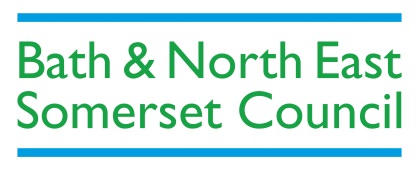 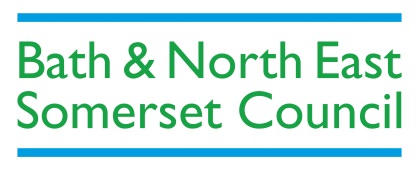 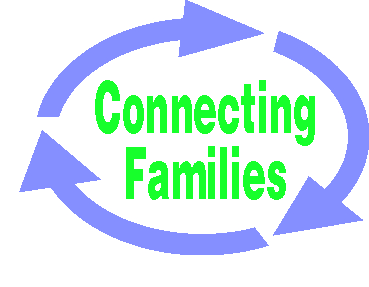 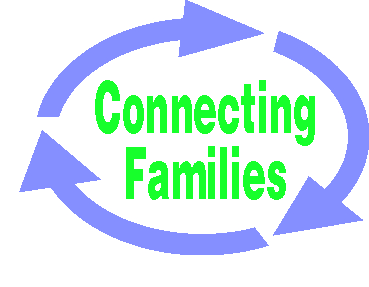 The Connecting Families Team supports families with complex needs to make positive change.  We encourage and develop new ways of working by co-ordinating local services to work together to meet the whole families’ needs. The team are now working with a wide range of families, so this referral form will now be discussed at the Early Help Allocation Panel and if Connecting Families Team are full or it is more suitable to another service that it may be allocated to that service instead. As the allocation panel develops we will keep you fully briefed of the changes.All referrals will need to be made using this form.  You will receive an acknowledgment of your referral and the date of the next allocation meeting within 5 working days of receipt of receiving this form.  You will be notified of the outcome within 5 working days of the allocation meeting.If you need space to provide additional information, please attach extra sheets.Note for Social Workers – Marie Porter will screen any referrals from Social Care prior to being submitted. Please ensure your referral has gone through Marie before sending it to Connecting familiesI can confirm that I have discussed this referral with the family and they are happy for me to pass this referral onto you Sign:											Date: January 2016Professional’s informationProfessional’s informationProfessional’s informationProfessional’s informationProfessional’s informationProfessional’s informationYour NameRoleService/AgencyContact DetailsAddress, email, tel nosFamily NameFamily’s AddressFamily’s Contact Telephone number(s)Name (All family members in household)GenderDOBAgeRelationshipEthnicity Detail Employment, Training or Education (All family members)Detail any Youth Crime / Anti-Social Behaviour?Details of any health concerns?Connecting Families Criteria(The family would need to meet at least 3 of the criteria to be considered by the team, please put a cross in the box next to those criteria that the family meets) Families Affected By:.Connecting Families Criteria(The family would need to meet at least 3 of the criteria to be considered by the team, please put a cross in the box next to those criteria that the family meets) Families Affected By:.Connecting Families Criteria(The family would need to meet at least 3 of the criteria to be considered by the team, please put a cross in the box next to those criteria that the family meets) Families Affected By:.Connecting Families Criteria(The family would need to meet at least 3 of the criteria to be considered by the team, please put a cross in the box next to those criteria that the family meets) Families Affected By:.1Anti-social behaviour and crime2Poor school attendance, engagement with education3Worklessness, and at risk of financial exclusion4Domestic violence and abuse5Children of all ages who need help and are identified as a child in need or subject to a child protection plan6A range of health issues, including mental ill health and drug and alcohol misuseThe Troubled Families National Criteria is available on the web page below.http://www.bathnes.gov.uk/services/children-young-people-and-families/connecting-families The document is called ‘Phase Two Criteria and Outcomes Measures’ and appears under the documents section on the right hand sideThe Troubled Families National Criteria is available on the web page below.http://www.bathnes.gov.uk/services/children-young-people-and-families/connecting-families The document is called ‘Phase Two Criteria and Outcomes Measures’ and appears under the documents section on the right hand sideThe Troubled Families National Criteria is available on the web page below.http://www.bathnes.gov.uk/services/children-young-people-and-families/connecting-families The document is called ‘Phase Two Criteria and Outcomes Measures’ and appears under the documents section on the right hand sideThe Troubled Families National Criteria is available on the web page below.http://www.bathnes.gov.uk/services/children-young-people-and-families/connecting-families The document is called ‘Phase Two Criteria and Outcomes Measures’ and appears under the documents section on the right hand sidePlease add further details about the particular issues for the applicable criteria and which family members they relate to.  , Please also detail the children who need help and any other information or concerns:Please return the completed form to the appropriate Connecting Families email address below. If you need to speak to someone in the team, please telephone 01225 396931Internal to B&NES: Connecting_Families@bathnes.gov.uk   Secure email from outside B&NES: ConnectingFamilies_Team@bathnes.gcsx.gov.uk Via Globalscape: For outside agencies without a secure email address. If you don’t have a link set up with Connecting families, please contact the team. By recorded delivery: Send to Connecting Families Team, BANES Council, Lewis House, Manvers Street, Bath, BA1 1JG 